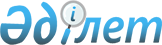 О внесении изменений в решение Жанабазарского сельского округа от 22 октября 2013 года № 44 "Об установлении ветеринарного режима с введением ограничительных мероприятий на территории населенного пункта Жанабазар улицы А.Акабаева, К.Исаева и населенных пунктов Улгули, Жанаталап Жанабазарского сельского округа"
					
			Утративший силу
			
			
		
					Решение акима сельского округа Жанабазар Казыгуртского района Южно-Казахстанской области от 10 ноября 2014 года № 83. Зарегистрировано Департаментом юстиции Южно-Казахстанской области 19 ноября 2014 года № 2888. Утратило силу решением акима сельского округа Жанабазар Казыгуртского района Южно-Казахстанской области от 11 декабря 2014 года № 102      Сноска. Утратило силу решением акима сельского округа Жанабазар Казыгуртского района Южно-Казахстанской области от 11.12.2014 № 102.      Примечание РЦПИ.

      В тексте документа сохранена пунктуация и орфография оригинала. 



      В соответствии с подпунктом 7) статьи 10-1 Закона Республики Казахстан от 10 июля 2002 года «О ветеринарии» и Законом Республики Казахстан от 17 января 2014 года «О внесении изменений и дополнений в некоторые законодательные акты Республики Казахстан по вопросам агропромышленного комплекса» аким сельского округа Жанабазар РЕШИЛ:



      1. Внести в решение акима Жанабазарского сельского округа от 22 октября 2013 года № 44 «Об установлении ветеринарного режима с введением ограничительных мероприятий на территории населенного пункта Жанабазар улицы А.Акабаева, К.Исаева и населенных пунктов Улгули, Жанаталап Жанабазарского сельского округа» (зарегистрировано в Реестре государственной регистрации нормативных правовых актов за № 2407, опубликовано 12 ноября 2013 года в газете «Казыгурт тынысы») следующие изменения:



      заголовок изложить в следующей редакции:

      «Об установлении ограничительных мероприятий на территории населенного пункта Жанабазар улицы А.Акабаева, К.Исаева и населенных пунктов Улгили, Жанаталап Жанабазарского сельского округа»;



      в пункте 1 слова «ветеринарный режим с введением ограничительных мероприятий» заменить словами «ограничительные мероприятия».



      2. Контроль за исполнением данного решения возложить на заместителя акима сельского округа Жанабазар А.Акжолова.



      3. Настоящее решение вводится в действие по истечении десяти календарных дней после дня его первого официального опубликования.

      

      Аким сельского округа                      А.Ташкулов
					© 2012. РГП на ПХВ «Институт законодательства и правовой информации Республики Казахстан» Министерства юстиции Республики Казахстан
				